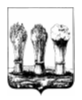 Управление транспорта и связи города Пензы            __________________________________________________________________________________________________________________________________________________________________________________________________________________АДМИНИСТРАЦИЯ ГОРОДА ПЕНЗЫП Р И К А З     от «07» октября 2016 года № 106О внесении изменений в Реестр муниципальных маршрутов регулярных перевозок г.Пензы В соответствии с Положением по организации транспортного обслуживания населения автомобильным транспортом и городским наземным электрическим транспортом на муниципальных маршрутах регулярных перевозок города Пензы, утвержденным постановлением администрации города Пензы от 31.12.2015 №2308, приказом Управления транспорта и связи  г. Пензы от 03.10.2016 г. № 102 «О внесении изменений в схему движения муниципальных маршрутов регулярных перевозок г.Пензы №№ 2, 4, 7, 54, 66, 70»,ПРИКАЗЫВАЮ:1. Внести в приложение к приказу начальника Управления транспорта и связи города Пензы от 28.12.2015 г. № 96 «Об утверждении Реестра муниципальных маршрутов регулярных перевозок города Пензы» (далее по тексту - Приложение) следующие изменения:1.1. Содержание столбца 4 строки 2 изложить в следующей редакции:«Кривозерье - Горводоканал (Магазин Пригородный) -  ул. Окружная - Фабрика Игрушек - Дизельный завод - ДВС -  Профкурсы – Универсам – ОАО «Электромеханика»  – Библиотека им.Лермонтова  – Детская библиотека – к/т Октябрь (Фонтан) -  Пензгражданпроект – Театральный проезд - ж/д Техникум (ст. Пенза-I) – Сбербанк - ул. Кулакова - ул. Дзержинского (ул.Ворошилова) – ДОСААФ – ул.Пионерская - ул. Ленина - ул. Гагарина - Центр Искусств – ул. Леонова – ул. Циолковского – Детский сад – Строительный университет – маг. «Буратино» – пр. Победы - ул. Пионерская  и далее по маршруту»;1.2. Содержание столбца 4 строки 3 изложить в следующей редакции:«Кольцевая – Комарово - ДС Буртасы - Универсам №175 – Аптека - Салон быта - Могилевский дворик - Колледж управления- Автодром - ТЦ Лента – Путепровод - ул.8 Марта – Рембытехника - ул.Пугачева - ул.Шевченко - ул.Кулакова – Сбербанк - ул.Володарского - Центральный Рынок – ТТС (Пл.Ленина) - Фонтан (к/т Октябрь) - Детская библиотека - Библиотека им.Лермонтова - ул.Чкалова - ОАО «Электромеханика» – Универсам – Профкурсы – ДВС – Дизельный завод – Фабрика Игрушек – ул. Окружная – Магазин Пригородный (Горводоканал) – Кривозерье»;1.3. Содержание столбца 4 строки 5 изложить в следующей редакции:«Кольцевая – Комарово - ДС Буртасы - Универсам №175 – Аптека - Салон быта - Могилевский дворик - Колледж управления - Автодром - ТК Лента – Путепровод - ул.8 Марта – Рембытехника - ул.Пугачева - ул.Шевченко - ул.Кулакова – Сбербанк - ул.Володарского - Центральный Рынок – ТТС  (Пл.Ленина) – Фонтан (к/т Октябрь) - Детская библиотека - Библиотека им.Лермонтова - ул.Чкалова - ОАО Электромеханика - Межшкольный учебный комбинат - ул.Токарная - Терновский мост - Дом быта - Районный дом культуры - ул.Петровская - (ул.Сухумская) - ул.Терешковой – Гидрострой - НПП «МедИнж» – Метеостанция - Аэропорт»;1.4. Содержание столбца 4 строки 46 изложить в следующей редакции:«По требованию (ул. Лядова, 64) - (Запрудный) - По требованию – Кольцевая – Комарово - ДС "Буртасы" - Универсам №175 – Аптека - Салон быта - Могилевский дворик - Колледж управления- Автодром - ТЦ "Лент"а – Путепровод - ул.8 Марта – Рембыттехника - ул.Пугачева - ул.Шевченко - ул.Кулакова – Сбербанк - ул.Володарского - Центральный Рынок – ТТС  (Пл.Ленина) - Фонтан (к/т Октябрь) - Детская библиотека - Библиотека им.Лермонтова - ул.Чкалова - ОАО "Электромеханика" - Межшкольный учебный комбинат - ул.Токарная - Терновский мост - Дом быта - Районный дом культуры - ул.Петровская - ул.Сухумская - ул.Терешковой – Гидрострой – НПП «МедИнж» – Метеостанция - Аэропорт»;1.5. Содержание столбца 4 строки 50 изложить в следующей редакции:«Аэропорт — Метеостанция — НПП «МедИнж» —Гидрострой —ул. Терешковой —ул. Сухумская —ул. Петровская —Районный дом культуры —Дом быта —Терновский мост —ул. Токарная —Межшкольный учебный комбинат — ОАО «Электромеханика» —ул. Чкалова – Библиотека им. Лермонтова—Детская библиотека — к-т «Октябрь» (Фонтан) —пл. Ленина - (ТТС) —Центральный рынок —ул. Володарского —Сбербанк —ул. Кулакова —ул. Дзержинского (ул. Ворошилова) -ДОСААФ —ул. Пионерская —проспект Победы —маг. «Василек» - (маг. Буратино) —Автодорожный колледж —Школа №9 —Тяжпромарматура—ЦНТИ – (Универсам № 173) —маг. «Океан» — (ул. Тернопольская – Детский сад – ул. Рахманинова) -мемориал «Звезда» —ул. Ульяновская —Диспетчерская – Городская больница № 6 — ДС «Буртасы» — Комарово —Кольцевая — По требованию —Запрудный – По требованию - ул. Ладожская —Дачная — ул. Ладожская»;1.6. Содержание столбца 4 строки 52 изложить в следующей редакции:«По требованию (ул. Лядова, 64) - (Запрудный) — По требованию – Кольцевая — Комарово — ДС «Буртасы»—Универсам №175 — Аптека — Салон быта – ул. Бородина — ул. Тернопольская - маг. «Океан» — Универсам №173 — ЦНТИ — Тяжпромарматура — Школа №9 — Автодорожный колледж — Строительный университет — Детский сад — ул. Циолковского – ул. Леонова — стадион «Пенза» — ул. Гагарина — ул. Ленина — Больница скорой помощи – ул. Толстого — Школа — Автовокзал — ОАО «Исток» — Железнодорожная больница — Центральный рынок — ТТС (пл. Ленина) - Фонтан (к/т Октябрь) — Детская библиотека — Библиотека им. Лермонтова — ул. Чкалова — ОАО «Электромеханика» — Универсам — Профкурсы — ДВС — Дизельный завод — Фабрика игрушек — завод «Точных приборов» — ул. Кижеватова — Детская поликлиника — ул. Российская — ул. Вишневая - Микрорайон — ул. Воронова - завод Точных приборов и далее по маршруту».2. Главному специалисту Управления транспорта и связи города Пензы Садовову А.С.:2.1.Включить соответствующие сведения о маршрутах №№ 2, 4, 7, 54, 66, 70 в Реестр муниципальных маршрутов регулярных перевозок города Пензы, размещенный на официальном сайте администрации города Пензы в разделе «Транспорт и связь» в информационно-телекоммуникационной сети Интернет;2.2. Опубликовать настоящий приказ на официальном сайте администрации города Пензы в разделе «Транспорт и связь» в информационно-телекоммуникационной сети Интернет.3. Настоящий приказ вступает в силу с 08 октября 2016 года.4. Контроль за выполнением настоящего приказа возложить на заместителя начальника Управления транспорта и связи города Пензы.Начальник Управления				      	                    М.А. Иванкин